ПРАВИТЕЛЬСТВО РОССИЙСКОЙ ФЕДЕРАЦИИРАСПОРЯЖЕНИЕот 19 марта 2020 г. N 670-р1. Росимуществу по договорам аренды федерального имущества, составляющего государственную казну Российской Федерации (в том числе земельных участков), которые заключены до 1 апреля 2020 г. и арендаторами по которым являются субъекты малого и среднего предпринимательства, включенные в единый реестр субъектов малого и среднего предпринимательства, обеспечить:(в ред. Постановления Правительства РФ от 11.07.2020 N 1032)а) предоставление отсрочки уплаты арендной платы, предусмотренной в 2020 году, на следующих условиях:отсрочка предоставляется с 1 апреля 2020 г. по 1 октября 2020 г., а для арендаторов, освобожденных от уплаты арендных платежей в соответствии с подпунктом "б" настоящего пункта, - с 1 июля 2020 г. по 1 октября 2020 г.;задолженность по арендной плате подлежит уплате не ранее 1 января 2021 г. в срок, предложенный арендаторами, но не позднее 1 января 2023 г., поэтапно, не чаще одного раза в месяц, равными платежами, размер которых не превышает размера половины ежемесячной арендной платы по договору аренды;в связи с отсрочкой не применяются штрафы, проценты за пользование чужими денежными средствами или иные меры ответственности в связи с несоблюдением арендатором порядка и сроков внесения арендной платы (в том числе в случаях, если такие меры предусмотрены договором аренды);не допускается установление дополнительных платежей, подлежащих уплате арендатором в связи с предоставлением отсрочки;дополнительные соглашения к договорам аренды, предусматривающие отсрочку, подлежат заключению в течение 7 рабочих дней со дня поступления соответствующего обращения арендаторов;б) освобождение арендаторов, осуществляющих деятельность в одной или нескольких отраслях по перечню отраслей российской экономики, в наибольшей степени пострадавших в условиях ухудшения ситуации в результате распространения новой коронавирусной инфекции, утвержденному постановлением Правительства Российской Федерации от 3 апреля 2020 г. N 434 "Об утверждении перечня отраслей российской экономики, в наибольшей степени пострадавших в условиях ухудшения ситуации в результате распространения новой коронавирусной инфекции", от уплаты арендных платежей с 1 апреля 2020 г. по 1 июля 2020 г. Дополнительные соглашения к договорам аренды, предусматривающие такое освобождение, подлежат заключению в течение 7 рабочих дней со дня поступления соответствующего обращения арендаторов. Арендатор определяется по основному или дополнительным видам экономической деятельности, информация о которых содержится в Едином государственном реестре юридических лиц либо Едином государственном реестре индивидуальных предпринимателей по состоянию на 1 апреля 2020 г.;в) уведомление арендаторов в течение 7 рабочих дней со дня вступления в силу настоящего распоряжения о возможности заключения дополнительных соглашений в соответствии с подпунктами "а" и "б" настоящего пункта.(п. 1 в ред. распоряжения Правительства РФ от 16.05.2020 N 1296-р)2. Федеральным органам исполнительной власти, а также государственным предприятиям и государственным учреждениям, находящимся в их ведении, по договорам аренды федерального имущества, которые заключены до 1 апреля 2020 г. и арендаторами по которым являются субъекты малого и среднего предпринимательства, включенные в единый реестр субъектов малого и среднего предпринимательства, осуществляющие деятельность в одной или нескольких отраслях по перечню отраслей российской экономики, в наибольшей степени пострадавших в условиях ухудшения ситуации в результате распространения новой коронавирусной инфекции, утвержденному постановлением Правительства Российской Федерации от 3 апреля 2020 г. N 434 "Об утверждении перечня отраслей российской экономики, в наибольшей степени пострадавших в условиях ухудшения ситуации в результате распространения новой коронавирусной инфекции":(в ред. Постановления Правительства РФ от 11.07.2020 N 1032)а) обеспечить предоставление отсрочки уплаты арендной платы, предусмотренной в 2020 году, на следующих условиях:отсрочка предоставляется с 1 апреля 2020 г. по 1 октября 2020 г.;задолженность по арендной плате подлежит уплате не ранее 1 января 2021 г. в срок, предложенный арендаторами, но не позднее 1 января 2023 г., поэтапно, не чаще одного раза в месяц, равными платежами, размер которых не превышает размера половины ежемесячной арендной платы по договору аренды;в связи с отсрочкой не применяются штрафы, проценты за пользование чужими денежными средствами или иные меры ответственности в связи с несоблюдением арендатором порядка и сроков внесения арендной платы (в том числе в случаях, если такие меры предусмотрены договором аренды);не допускается установление дополнительных платежей, подлежащих уплате арендатором в связи с предоставлением отсрочки;дополнительные соглашения к договорам аренды, предусматривавшее отсрочку, подлежат заключению в течение 7 рабочих дней со дня поступления соответствующего обращения арендаторов;определение по коду основного вида деятельности, информация о котором содержится в Едином государственном реестре юридических лиц либо Едином государственном реестре индивидуальных предпринимателей по состоянию на 1 апреля 2020 г., осуществляемой арендатором деятельности в соответствующей сфере, наиболее пострадавшей в условиях ухудшения ситуации в связи с распространением новой коронавирусной инфекции;(абзац введен Постановлением Правительства РФ от 11.07.2020 N 1032)б) обеспечить уведомление арендаторов в течение 7 рабочих дней со дня вступления в силу настоящего распоряжения о возможности заключения дополнительных соглашений в соответствии с подпунктом "а" настоящего пункта.(п. 2 в ред. распоряжения Правительства РФ от 16.05.2020 N 1296-р)2(1). Росимуществу по договорам аренды федерального имущества, составляющего государственную казну Российской Федерации (в том числе земельных участков), которые заключены до принятия в 2020 году органом государственной власти субъекта Российской Федерации в соответствии со статьей 11 Федерального закона "О защите населения и территорий от чрезвычайных ситуаций природного и техногенного характера" решения о введении режима повышенной готовности или чрезвычайной ситуации на территории субъекта Российской Федерации и арендаторами по которым являются организации, включенные в реестр социально ориентированных некоммерческих организаций в соответствии с постановлением Правительства Российской Федерации от 23 июня 2020 г. N 906 "О реестре социально ориентированных некоммерческих организаций" и (или) в реестр некоммерческих организаций, в наибольшей степени пострадавших в условиях ухудшения ситуации в результате распространения новой коронавирусной инфекции, в соответствии с постановлением Правительства Российской Федерации от 11 июня 2020 г. N 847 "О реестре некоммерческих организаций, в наибольшей степени пострадавших в условиях ухудшения ситуации в результате распространения новой коронавирусной инфекции", обеспечить предоставление таким арендаторам отсрочки уплаты арендной платы, предусмотренной в 2020 году, в соответствии с абзацами первым, третьим - шестым подпункта "а" пункта 1 настоящего распоряжения, а также освобождение таких арендаторов от уплаты арендных платежей в соответствии с подпунктом "б" пункта 1 настоящего распоряжения (вне зависимости от осуществления деятельности в одной или нескольких отраслях по перечню отраслей российской экономики, в наибольшей степени пострадавших в условиях ухудшения ситуации в результате распространения новой коронавирусной инфекции, утвержденному постановлением Правительства Российской Федерации от 3 апреля 2020 г. N 434 "Об утверждении перечня отраслей российской экономики, в наибольшей степени пострадавших в условиях ухудшения ситуации в результате распространения новой коронавирусной инфекции", а также информации об основном или дополнительных видах экономической деятельности, содержащейся в Едином государственном реестре юридических лиц по состоянию на 1 апреля 2020 г.).Отсрочка в соответствии с абзацем первым настоящего пункта предоставляется на весь период действия режима повышенной готовности или чрезвычайной ситуации на территории субъекта Российской Федерации с учетом освобождения арендатора от уплаты арендной платы.(п. 2(1) введен Постановлением Правительства РФ от 11.07.2020 N 1032)2(2). Федеральным органам исполнительной власти, а также государственным предприятиям и государственным учреждениям, находящимся в их ведении, по договорам аренды федерального имущества, закрепленного на праве оперативного управления - за федеральными органами исполнительной власти, на праве хозяйственного ведения или на праве оперативного управления - за государственными предприятиями или на праве оперативного управления за государственными учреждениями, которые заключены до принятия в 2020 году органом государственной власти субъекта Российской Федерации в соответствии со статьей 11 Федерального закона "О защите населения и территорий от чрезвычайных ситуаций природного и техногенного характера" решения о введении режима повышенной готовности или чрезвычайной ситуации на территории субъекта Российской Федерации и арендаторами по которым являются организации, включенные в реестр социально ориентированных некоммерческих организаций в соответствии с постановлением Правительства Российской Федерации от 23 июня 2020 г. N 906 "О реестре социально ориентированных некоммерческих организаций" и (или) в реестр некоммерческих организаций, в наибольшей степени пострадавших в условиях ухудшения ситуации в результате распространения новой коронавирусной инфекции, в соответствии с постановлением Правительства Российской Федерации от 11 июня 2020 г. N 847 "О реестре некоммерческих организаций, в наибольшей степени пострадавших в условиях ухудшения ситуации в результате распространения новой коронавирусной инфекции", обеспечить предоставление таким арендаторам отсрочки уплаты арендной платы, предусмотренной в 2020 году, в соответствии с абзацами первым, третьим - шестым подпункта "а" пункта 2 настоящего распоряжения (вне зависимости от осуществления деятельности в одной или нескольких отраслях по перечню отраслей российской экономики, в наибольшей степени пострадавших в условиях ухудшения ситуации в результате распространения новой коронавирусной инфекции, утвержденному постановлением Правительства Российской Федерации от 3 апреля 2020 г. N 434 "Об утверждении перечня отраслей российской экономики, в наибольшей степени пострадавших в условиях ухудшения ситуации в результате распространения новой коронавирусной инфекции", а также информации об основном или дополнительных видах экономической деятельности, содержащейся в Едином государственном реестре юридических лиц по состоянию на 1 апреля 2020 г.).Отсрочка в соответствии с абзацем первым настоящего пункта предоставляется на весь период действия режима повышенной готовности или чрезвычайной ситуации на территории субъекта Российской Федерации.(п. 2(2) введен Постановлением Правительства РФ от 11.07.2020 N 1032)3. Утратил силу. - Распоряжение Правительства РФ от 16.05.2020 N 1296-р.3(1). Федеральным органам исполнительной власти, а также государственным предприятиям и государственным учреждениям, находящимся в их ведении, на постоянной основе обеспечивать размещение в личных кабинетах на межведомственном портале по управлению государственной собственностью в информационно-телекоммуникационной сети "Интернет" информации о мерах, принимаемых в рамках исполнения пунктов 2 и 2(2) настоящего распоряжения, в течение одних суток после заключения соответствующих дополнительных соглашений. Федеральным органам исполнительной власти, в ведении которых находятся государственные предприятия и государственные учреждения, обеспечить контроль за исполнением размещения указанной информации.(п. 3(1) введен распоряжением Правительства РФ от 16.05.2020 N 1296-р; в ред. Постановления Правительства РФ от 11.07.2020 N 1032)4. Рекомендовать органам государственной власти субъектов Российской Федерации и органам местного самоуправления руководствоваться положениями, указанными в пунктах 1, 2, 2(1) и 2(2) настоящего распоряжения.(в ред. распоряжений Правительства РФ от 10.04.2020 N 968-р, от 16.05.2020 N 1296-р, Постановления Правительства РФ от 11.07.2020 N 1032)5. Утратил силу. - Распоряжение Правительства РФ от 16.05.2020 N 1296-р.6. Росимуществу обеспечить представление в Правительство Российской Федерации и Минфин России ежеквартального отчета о выполнении настоящего распоряжения не позднее 10-го числа месяца, следующего за отчетным кварталом, начиная со II квартала 2020 г.(п. 6 в ред. распоряжения Правительства РФ от 10.04.2020 N 968-р)Председатель ПравительстваРоссийской ФедерацииМ.МИШУСТИНСписок изменяющих документов(в ред. распоряжений Правительства РФ от 10.04.2020 N 968-р,от 28.04.2020 N 1155-р, от 16.05.2020 N 1296-р,Постановления Правительства РФ от 11.07.2020 N 1032)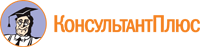 